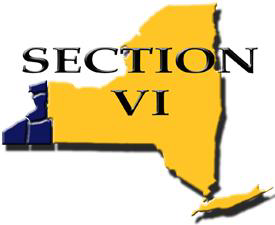 355 Harlem Rd. West Seneca, NY 14224716-821-7581       716-821-7365     Fax: 716-821-73522019-2020Girls Ice Hockey HandbookPublished: 11/13/19*Subject to changesNEW Girls Web Address:http://www.wnygirlshockey.com/ Most Up-to-Date Post Season Calendar for Sites/Dates/Times http://www.wnygirlshockey.com/ and http://www.section6.e1b.org/PostSeasonWinterBrackets: http://www.wnygirlshockey.com/http://www.maxpreps.com/playoffs/brackets.aspx?gendersport=girls,icehockey&state=ny www.nysphsaa.org www.section6.e1b.orgTable of Contents	Page No. FormsAvailable at www.section6.e1b.org click on Handbooks, Team Roster  Misconduct FormFinancial Report  All-WNY Scholar – Athlete Nomination  (on-line only)2019-20 Girls Ice Hockey Calendar The Section VI approved sport season isNovember 11, 2019 to March 29, 2010Pre-Season Coaches Meeting - Williamsville South HS – 7:00 pm	October 23, 2019First Practice	November 11, 2019Number of practices to represent school 	6 (individual) Rosters Due	November 30, 2019Team Pictures and Updated Rosters Due	January 10, 2020End of Regular Season…………………………………………………………………………………….January 19, 2020All-WNYGVIHF Team Meeting at Williamsville South HS (Seeding Meeting)  	7 PM January 20, 2020All-WNY Scholar Athlete Forms Due…………………………………………………………………	March 1, 2020Post Season Coaches Meeting at Williamsville South HS 7:00pm	7 PM June 17, 2020Post-Season Schedule (see below)Regular Season SchedulePosted on the http://www.wnygirlshockey.com/  Post Season ScheduleMost Up-to-Date Post Season Calendar for Sites/Dates/Times http://www.wnygirlshockey.com/ and http://www.section6.e1b.org/PostSeasonWinterThe seeding for the postseason will be determined by the points in the final standings. Teams receive 3 pts. for a regulation win, 2 points for an overtime win, 1 point for an overtime loss, or 1.5 points for a tie. The four quarter-final winners will be re-seeded in the brackets where the highest surviving seeded team will play the lowest seeded team left in one semi-final. The 2nd and 3rd highest survivors will play in the other semi-final.212.9	Institute the following protocol when contest results (needed for seeding purposes) are not entered on sport specific websites: The sport chairman will contact the athletic director, giving 48 hours, from the time of contact, to enter the contest results.  If the results are not entered within that time frame, T. Slade, Executive Director, will contact both the athletic director and superintendent giving 48 hours, from the time of contact, to fulfill the website requirement otherwise their school’s team will not be able to participate in post season play. Jan. 2016 ACGirls Ice Hockey Federation Executive Board/ Sport CommitteeCommittee voting privileges: As per the Section VI Constitution item 7.6, “The representative members on each sport committee will be appointed by each league and have only one vote per league. Other non-voting members may be selected by the Sport Chairperson. Federated sport representative members that are appointed by their division, league or school will have only one vote. The Sport Chairs of Federated Sports that have divisions will verify that among division representatives each participating league is represented. The Sport Chair may only vote when the vote is tied. A Sport Chair who also represents a league can serve in both capacities but will have only one vote.”  For Ice Hockey, there will be one vote per officer on the Executive Board. The voting members of the committee are indicated below with an asterisk.Section VI Chairman:	Rick Hopkins*  rhopkins@williamsvillek12.org	Williamsville CSD, Heim Middle	S: 626-8608 C:631-2906 F: 626-8626	175 Heim Rd., Williamsville 14221Assistant Chairman: 	Matt Miller mmiller@ktufsd.org 	Kenmore Middle School	S: 874-8403 x32326   C: 713-5713	155 Delaware Rd, Buffalo, 14217Secretary: 	TBAGirls Ice Hockey Federation Executive Board/ Sport Committee ContinuedFinancial	Rich Gray   rgray@frontiercsd.org 	Frontier Central SchoolsCoordinator(s):	926-1720	S4432 Bayview Rd. Hamburg, 14075Discipline & Rules 	Vinny Dell’Oso vdelloso@starpoincsd.org  	Starpoint Central SchoolsCoordinator(s): 	Officials Liaison: 	Chris Mucica* cmucica@williamsvillek12.org Williamsville Public School  	626-8400	150 Casey Rd, PB Box 5000, E. Amherst, 14051Executive Board: 	Pete Schneider* Monsignor.martin.athletics@gmail.com	Monsignor Martin League	716-998-4589	Statistician:	Jeff Orlowski    jorlowski@ktufsc.org	Kenmore East 480-7262 Girls Federation DirectorySchool 	Athletic Director 	Head CoachAmherst	Jeffrey Wheaton 	Nicola Adimey    949-8830  /Sweet Home	Marissa Dauria 	Nicola.adimey@yahoo.com/Clarence	Jason Lehmbeck  	Frontier 	Rich Gray  (926-1720) rgray@frontiercsd.org 	Bob Klimowicz    /Orchard Park	David Hack (209-6241) dhack@opschools.org	rklimowicz@frontiercsd.org/LakeShore	Daryl Besant 926-2313 dbesant@lakeshorecsd.org 		Kenmore	Brett Banker  (871-3082) bbanker@ktufsd.org 	Jeff Orlowski   480-7262(East/West)		jorlowski@ktufsd.org /Grand Island	Jon Roth jonroth@grandislandschools.org	Lancaster	Brian Wild 686-3270 x27031   bwild@lancasterschools.org 	Dave Santoro 803-0267/Iroquois	Pete Tonsoline (652-3000 x7200) ptonsoline@iroquoiscsd.org 	dsantoro@lancasterschools.org/Depew 	Brian Wilson (686-5077) bwilson@depewschools.org Monsignor Martin 	Pete Schneider  716-998-4589	Chris Malicki 997-3130	Monsignor.martin.athletics@gmail.com	cm1232@aol.comNiagara Wheatfield/	Tom Sarkovics 361-3392	Gregg Grosskopf 550-0397& Starpoint	tsarkovics@starpointcsd.org	ggrosskopf@nwcsd.org West Seneca	TBA		Tom Ferro 259-3590(East/West)		tferro@hamburgschools.org /Hamburg   	Pat Cauley (646-3344) pcauley@hamburgschools.org 	bphillery@buffaloschools.orgEden	Marisa Fallacaro (992-3643) mfallacaro@edenschools.org	Williamsville 	Chris Mucica (626-8037) cmucica@williamsvillek12.org		Rick Hopkins  631-2906(East/North/South)			  	rhopkins@williiamsvillek12.org2019-20 Girls Ice Hockey Federation 8 teams – 1 Division Amherst/Sweet Home/Clarence     2451Frontier/Orchard Park/Lake Shore 2768Kenmore/Grand Island                   2315Lancaster/Iroquois/Depew             1729Monsignor Martin Niag. Co. Starpoint, Nia-Wheat, N.Tonawanda & Lew-Port             2855West Seneca/Hamburg/Eden        2654Williamsville East/North/South      2472*reseed bracket after each round2019-20Girls Fed. Ice Hockey Playoff Brackets NYSPHSAA ICE HOCKEY SPORTS STANDARDFrom Page 74 of 2019 NYSPHSAA Handbookhttp://www.nysphsaa.org/Resources/Handbook 1 3 . I C E H O C K E Y13.01 Rules: NFHS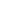 13.02 Maximum Number of games: 2013.03 Practice Requirements:  Number of practices  to represent school:  6 (individual) 13.04 Nights rest between contests: 1 night13.05 Individual contests limitation per day: 1 contest13.06 Scrimmage limitations per day: 1 scrimmage13.07 Waivers of NFHS Ice Hockey Rules:1. 	The  minimum number of  ice  hockey  players  for  competition as  well  as  interschool practice shall be nine (9) players and one (1) goaltender.2. 	A waiver of the NFHS rule in Ice Hockey to allow a maximum of two disqualification penalties per contest for a coach or player. (May 2011)3. 	TEAMS:  Players need not have numbers on both sleeves of the Jersey.4. 	PLAYERS IN UNIFORM: There is NO maximum number of players (Note: Variance approved 10/99)5. 	OVERTIME PROCEDURES:  Waiver requiring teams to change ends during overtime periods.  See 13.08.106.	PENALTIES:	- Waiver of 2/5/ & 10- minutes: Boys & Girls Ice Hockey shall utilize 1:30, 4:00 & 7:30.13.08 NYSPHSAA Ice Hockey Rules:1.  All players shall wear helmet including ear piece, full face masks and throat protectors and all goalkeepers must wear a throat guard or neck protector.2. 15  Minute periods and 2/5/&10-minute penalties will be utilized in accordance with the NFHS Rues. (Feb. 2019) 3. 	All players must wear helmets while on the bench or in the penalty box.4. 	During regular season each game begins on a clean sheet of ice and at a minimum the ice is cleared after the second (2nd) period. If Ice is not cleaned after each period there will be at least a three (3) minute rest period or intermission between periods one (1) and two (2).5. 	If video replay is available, it may only be used in post season play including Sectionals, Regionals, State Semi-Finals and State Championship games and may be used only for determining goals and undetected goals for determining correct time on the game clock (rule 9-13). (July 2018)1. 	Video Replay Protocol (Feb 2019 one year pilot) – Per adoption in July 2018, video replay is permissible in any postseason game (where available) for the purpose of determining goad, undetected goals and for determining correct time on the game clockIn order to reverse the on-ice ruling, the replay must include conclusive video evidence.2	On-Ice Officials Procedure – The referee ust use a video monitor located at ice level to review any of the criteria.  An on-Ice Official makes the finial decision. 6.	 PLAYERS IN UNIFORM:	The minimum number of players that may dress for a game or a scrimmage is nine skaters and one goaltender. Note: Every effort should be made to have two goaltenders in goalkeeper equipment for every game.7. 	WARM-UP BETWEEN PERIODS:	All players will be allowed a two-minute warm-up period to skate and stretch between periods. During this warm-up period, no shots will be taken and players must stay on their own end of the ice. A team shall not use pucks on the ice before the start of the second or subsequent periods or where there is a separate warm-up period followed by an ice cut, before the start of the first period. (September 2001).8. 	GOALKEEPER'S EQUIPMENT: 	A "chin strap check" will be conducted on goaltenders prior to the game or upon substitution. Goaltender may not continue until equipment is corrected.9. 	PROTECTIVE EQUIPMENT:	It is mandatory for all players (including goal keepers) to wear a certified BNQ stamped throat protector. This shall not be modified from its original manufactured state and shall be worn in the manner the manufacturer intended it to be worn.  Penalty: First offense, TEAM WARNING; Further offense, MISCONDUCT 10. GAME DISQUALIFICATION:Any player that incurs 5 penalties (a combination of minors, majors and/or misconducts) in a contest will be removed for the remainder of that contest only. The official shall mark on the scoresheet that the player received an "EJ" (ejection) for the 5-penalty rule.  Allows a maximum of two (2) game disqualification penalties per contest for a player or coach. (2011)11. TIME OF GAME	When a substitute goalkeeper initially enters the game, he will take his position without delay. A TWO-minute warm-up per substitute goaltender per game shall be required. Five pucks will be allowed on the ice for this purpose. If, in the judgment of the official, he feels that a goaltender's warm-up has been made to give his team a stoppage of play or rest period, the official may assess a minor penalty for delay of game. No timeout will be charged to the team. (Note: Variance approved I0/99)12. OVERTIME:  	REGULAR SEASONa. 	During the regular season (non-tournament or consolation game, or any game where a winner is not necessary) there will be a three-minute rest for players  (teams do not change ends) and one five minute sudden-death overtime period will be played. The first team to score shall win the game. If neither team scores in the five minutes, the game shall be declared a tie. b. 	During the regular season tournament where a winner is necessary, play shall continue for not more than two sudden-death overtime periods of 7 minutes, 30 seconds each. Teams will not change ends. If no goal is scored, the game will be considered a tie, and the shootout procedure as outlined in 13.08.12 will be followed to determine advancement only.	POST SEASONc. 	In Sectional, Regional and NYSPHSAA Championship Play: Play shall be continued for no more than four overtime periods of 7 minutes, 30 seconds each; There shall be a three-minute intermission after the third period and teams will not change ends for the overtime period.  d. 	If the game shall be tied at the end of the first overtime period, teams will play another overtime period without changing ends. If the game remains tied after this second overtime period, there will be a rest period while the ice is resurfaced. For the third overtime, teams will change ends, if the score is still tied, there will be a three-minute rest, and a fourth overtime will be played. If the score is still tied, the "shoot out" procedure will be used. (13.08.12)e. 	If the teams are still tied after the four overtimes of the NYSPHSAA finals, CoChampions will be crowned.13. GAME PROTOCOLa.	 During the regular season each game will have a maximum of 10-minute warmup time. There must be a minimum of at least two ice cuts during the game. (July 2018) If the ice is not cleaned after each period there will be at least a three-minute period or intermission between the first and second period.b.	 In At Large, Regionals, Semi-Finals and Finals, ice will be cut prior to the first period and after each period of regular game time. There will be a twelve to fifteen minute intermission between each period of regulation play.14. PROCEDURES FOR A "SHOOT OUT"1.	 1ST Attempt- Each team shall select three shooters who will meet at center ice with the officials. (All players, other than those involved in the shoot down, are to go to their bench and be seated. The shooters will remain behind the center face-off spot at the discretion of the officials.)2.	 The official(s) will flip a coin to see which team starts. Players from opposing teams will alternate taking penalty shots (Rule 4-6) until all six players have competed. The team with the most goals will advance in tournament or state play. 3.	 If there is a tie after the first group of six, each team will select three new shooters. Players from opposing teams will alternate taking penalty shots (Rule 4-6) until all three players have competed. The team with the most goals will advance in tournament or state play.4.	 If there is still a tie, each team will select another three shooters (none of those who have already competed) and continue the process. Players from opposing teams will alternate taking penalty shots (Rule 4-6) until all three players have competed. The team with the most goals will advance in tournament or state play.5.	 If a tie still exists, each team will select any three shooters for the remaining shoot downs. Players from opposing teams will alternate taking penalty shots (Rule 4-6) until all three have competed. The team with the most goals will advance in tournament or state play.6.	 Goaltenders may be substituted in between each group of three shooters, not during. Goaltenders injured may be substituted according to NYSPHSAA rules. 15. GAME DAY PROTOCOLThe "Game Day Protocol" will be used for all State Regional, Semi-final and Final games and is recommended for statewide usage during the regular season to provide consistency and to expedite the start of games and periods.PRE-GAMEWarm-ups begin At the conclusion of warm-ups, ice will be resurfaced (teams to locker rooms) Teams will receive a warning (horn & verbal notice) when resurfacer is on its last lap.When Zamboni is finished and doors are closed - 2 minutes goes on clock. At the conclusion of time, starting lineups and National anthem will start promptly. Upon completion the puck is dropped (no team huddle). Teams not ready to play are subject to a minor penaltyBETWEEN PERIODSIce will be resurfaced after each period (teams to locker room) Teams will receive a warning (horn & verbal notice) when resurfacer is on its last lap.When Zamboni is finished and doors are closed - 2 minutes on clock.At the conclusion of the time the puck will be dropped to start the period. Teams not in compliance are subject to a minor penalty13.09 Ice Hockey Scrimmage Rules:1.  An  ice  hockey  scrimmage shall  be  divided into  two  (2)  halves  with  the  time  to  be determined by coaches.2. The time clock and penalty clocks may be used for time keeping only but no score may be kept.Scrimmages must also include one or more of the following:3. Each team must play short – handed in predefined situations.4. Use of half (1/2) ice situations.13.10 Ice Hockey Championship Week #:Week #36Definition of a ScrimmageA scrimmage is a practice that is a SIMULATED CONTEST. In scrimmages: (a) both squads use the same field simultaneously with both coaches making corrections and giving instructions, (b) GAME RULES MUST BE ALTERED – SEE SPORT SPECIFIC REQUIREMENTS NYSPHSAA Handbook , (c) no official score is kept, (d) time period(s) are defined in the Sport Standards section of the NYSPHSAA Handbook , (e) no admission is charged. The use of officials would be permitted and encouraged whenever possible for the purpose of instruction regarding the rules and proper application of rules. An ice hockey scrimmage shall be divided into two (2) halves with the time to be determined by coaches.  The time clock and penalty clocks may be used for time keeping only but no score may be kept.   During the scrimmage one or more of the following must be included:Each team must play short -handed in predefined situations. Use of half (1/2) ice situationsPlaying SitesNorthtown Center* at Amherst  631-75551615 Amherst Manor Dr., Williamsville, 14221Buffalo State Ice Rink   878-41981300 Elmwood Ave., Buffalo, 14222Hockey OutletNiagara Falls Blvd.  N. TonawandaHamburg Ice Rink    649-87712982 Lakeview Rd, Hamburg, 14075Holiday Twin Rinks    685-36603465 Broadway, Cheektowaga, 14227Leisure Rinks    675-899275 Weiss Rd., Orchard Park, 14127Lincoln Ice Arena – 716-833-77571200 Parker Blvd., Kenmore, 14223Niagara University - Dwyer Arena   286-87825795 Lewiston Rd. Niagara University, 14109Riverside Ice Arena    875-48202607 Niagara St.  Buffalo, 14207Tacoma Ice Rink  873-8481156 Tacoma Ave., Buffalo, 14216Time Warner Ice Rink  628-003641 Riley St., East Aurora,  14052West Seneca Ice Rink   558-22921250 Union Rd., West Seneca, 14224*Northtown Center in Amherst is the former Amherst Pepsi Center.AdmissionRegular Season – Free AdmissionPost Season $5 Admission Semi-Finals & Finals  (5 and under free)GOFAN ticket for Sectional Post season games https://gofan.co/SectionVI2019-2020 NFHS Ice Hockey Rules Changeshttps://www.nfhs.org/articles/ice-hockey-rules-changes-2019-20/  By NFHS on August 09, 20193-1-2    ART 2. Sticks shall not be more than 65 inches in length and the blade shall not be more than 12.5 inches in length and no more than 3 inches nor at the tip less than 2 inches high when measured perpendicularly to the normal lie of the stick. Rationale: Players are taller than ever, as are their sticks and equipment.  A change in the maximum length of stick rule follows a similar change to other rules codes.  It also would limit the potential waiver requests.     3-1-3    ART 3. The widened portion of the goalkeeper's stick extending up the shaft from the blade shall not extend more than 28 inches from the heel and shall not exceed 3.5 inches in width.  The length of the blade shall not exceed 15.5 inches.  Rationale: Players are bigger than ever, as are their sticks and equipment.  A change in the maximum length of stick rule follows a similar change to other rules codes.  It also would limit the potential waiver requests.    3-4-5    ART 5. All players, including goalkeepers, shall wear helmets and face masks which met HECC/ASTM Standards at the time of manufacture. Helmets and face masks, including ear protectors, shall not be altered from original manufacturer specifications.NOTE: Compliance with HECC/ASTM Standards requires that helmets and face masks be used no longer than six and a half years after the date of manufacture.4-7-5    ART 5. Only a player who is ruled a goalkeeper (9-2-1) may defend a penalty shot. The goalkeeper shall remain in the goal crease until the attacking player has touched the puck. The goalkeeper may attempt to stop the puck in any manner except by throwing the stick. If a foul is committed by the goalkeeper during the try and the try is unsuccessful, another penalty shot shall be awarded. Rationale: This change clarifies that only goalkeepers are able to defend a penalty shot, and also establishes that only players in goalkeeper equipment are given goalkeeper privileges, regardless of when they are substituted.5-3i    The duties of the referees are as follows: i. Suspend the game if playing conditions become unsatisfactory.Rationale: Terminate, by definition means to end.  Suspend, allows a contest to be resumed, restarted, or ended, but this decision would rest with schools, leagues, administration, rather than the sole discretion of the referee. 7-10-3    ART 3. Striking an opponent with the stick above the opponent's shoulders is prohibited.PENALTY: MINOR. If flagrant, MAJOR or GAME DISQUALIFICATION.Rationale: This change creates consistency among other similar infractions within the rules and eliminates repetitive language. The language is now simplified and allows the official to assess the appropriate penalty for an infraction.9-1-2    ART 2. The official dropping the puck shall set the players by blowing the whistle and holding the puck at the beltline. When players are legally set, the official shall present the puck to the players and drop the puck.  Rationale: This will allow players to better see the puck before it is dropped and give a better chance of conducting a clean faceoff.9-1-9eMove: 9-1-11k to 9-1-9e    e. a goal is illegally scored as a result of a puck being deflected off an official in the attacking zone. The ensuing faceoff shall take place at the nearest end zone faceoff spot to the goal the puck entered.Rationale: There is no offending team in this rule as referenced in 9-1-11. This item belongs in 9-1-9 where the faceoff shall take place where the puck was last fairly played.9-2-1    ART 1. A team shall have only one goalkeeper (player with goalkeeper's equipment and privileges) on the ice at any one time. If, at any time, a player not wearing goalkeeper's equipment is substituted for the goalkeeper, that player shall not be ruled as a goalkeeper.Rationale: These changes clarify that only goalkeepers are able to defend a penalty shot, and also establishes that only players in goalkeeper equipment are given goalkeeper privileges, regardless of when they are substituted.2019-209 Points of EmphasisHealth and SafetyCoach SafetyPlayer Safety/Dangerous HitConcussion Recognition and ManagementMouthguard UseSportsmanshipRole of OfficialsRole of Coaches and AdministratorsCommitment RuleAll players must be rostered and must participate in 6 regular season contests to be eligible for playoffs.RostersTeam rosters shall be limited in size to a total of 30 players, 25 rostered, 5 practice players. All players must be rostered with the Federation at the start of the season in order to be eligible to participate. Any additions or deletions must be registered with the Sectional Chair and League Statistician prior to any participation.7th & 8th GradersMay participate upon successful completion of the NYS Advance Placement Process.Emergency GoalkeeperEach team may designate an emergency goalkeeper at the start of the season, to be approved by the Executive Committee of the Federation. This player must appear on the original roster, and be properly designated. The emergency goalkeeper must abide by NYSPHSAA rules, but shall be exempt from the commitment rule.8 Goal RuleIn the spirit of sportsmanship and fair play there will be an eight goal rule with a running clock. If a team goes ahead by eight goals, from that point the clock will be a running clock for the rest of the game or until the score goes below an eight goal difference. The running clock will be started at the beginning of play after the eighth goal is scored.RefereesReferees are assigned by the Federation. Only NIHOA enrolled referees shall be hired for high school games. Referees are paid in accordance with fees established by Section VI. Referees shall report their arrival to the school official who is present as “Site Manager” and in charge of the contest.  Referees must be certified in NFHS Official Rules. NIHOA shall be responsible for certifying officials in New York.  Referees will receive a copy of the WNY Girls Ice Hockey Federation Handbook and NYSPHAA Ice Hockey Rules.  A Two-Man Referee System will be used for all regular season, sectional, and state games.  Remember that:A bench penalty can be called for inappropriate fan behavior after one warning.The mouth piece and neck guard rules should be enforced.The “above the shoulder” stick violation is a major penalty, except where a minor penalty applies for incidental contact.Any penalty after a whistle shall include a misconduct on the penalized player(s).Disqualified players must be reported on the appropriate WNYVHF Ice Hockey form. Failure of a referee to “write-up” a disqualification may result in a suspension from officiating WYNVHF school sponsored hockey games for a period not to exceed one year.  Game disqualification penalties should be reported immediately on the WNYVHF forms, which should be available from the off- ice official. (Referees are encouraged to have extra copies of this form in their possession.)        It is further recommended that Referees: Conduct an “off-ice” session with players and coaches prior to the season to explain new rule changes, to promote good sportsmanship, and to explain the role of a high school ice hockey referee. It is also strongly recommended that school officials (principal, athletic director, site manager, off-ice game officials) attend this session, in order that a positive dialogue be developed.  Call a tight, appropriately played, game of ice hockey as is desired by member schools of the WNYVHF.  Officiating should be in accordance not only with NFHS/WNYVHF rules, but with the educational philosophy desired in high school, as opposed to youth, college or professional ice hockey. It is recommended that federation develop an evaluation procedure for officials which incorporates evaluations by AD’s and coaches.  Referees are “in charge” and should demand an appropriate HIGH SCHOOL game of ice hockey. Interscholastic sport is justified only because it is a school activity where education occurs. Exceptionally good sportsmanship should be demanded of players, coaches and fans.Be the first on the ice to “greet” players, check equipment, urge a good game, and meet coaches. It is required that referees remain on the ice until all players have left the ice either between periods or at the end of the game.Have the team captains meet at center ice before the game to discuss desired sportsmanship and shake hands. (It is suggested that introductions be conducted with helmets removed).Not allow players to bang sticks on the ice or on the boards after a goal, for opponent penalty, etcDiscourage the throwing of sticks, piling on, etc. after a victory or goal.Not tolerate inappropriate language, taunting gestures and provocative behavior by players or coaches.Off-Ice Game OfficialsOfficial Time, Score, Penalty BoxQualified persons should be assigned to keep the official time, WNYGVIHF score sheet, and to supervise the penalty boxes. At least one adult, preferably either a game official or school official, should be designated as responsible for these functions. It is recommended that this designated adult, sitting as a scorekeeper/ timekeeper/ penalty box supervisor, be considered a secondary game official. He/she will work closely with the on ice officials, assisting in the identification of fan misbehavior and alerting officials of inappropriate behavior, language or gestures by players serving time in the penalty box. Public Address OperatorThe public address operator should come under the jurisdiction of an adult and should display the same positive goal desired in all interscholastic competitions. Off-Ice Game Officials ContinuedScore KeeperThe scorekeeper shall prepare the WNYVHF recommended game report, and appropriately transit the copies to the “Site Manager.”  Said game sheet then will be filed with the statistician, and will include the number of minor penalties and major penalties. Names of players who receive game disqualifications or too many penalties in one game resulting in that game disqualification, will be maintained by the rules and discipline chairman. In order to promote improved sportsmanship it is recommended that periodically the rules and discipline chairman share this summary information with the league officials. It may be requested that a summary of penalties be filed with the WNYVHF on a weekly basis by the following Tuesday of each week.Emergency Cancellation PolicyOnly actual emergencies will cause game cancellations. It is incumbent on the respective AD’s to make sure that all dates assigned to your school can meet your schedule. There will not be any cancellations or rescheduling except for emergencies (i.e. weather emergencies, school closings, etc.).  The following policy will be adhered to for cancellations:Cancellations will be made ONLY AD to AD of the schools involved.Home AD will contact the sectional chair. Chairman will contact:referees 	minor officialssecurityfacilitySection VI Executive Director (for post-season play)Home AD will contact:MediaTreasurerThe AD of both schools involved will re-schedule with sectional chair.President will contact:refereesminor officialssecurity AD’s are responsible for facility treasurerContingency Plan for Sectional Competition (weather or illness)Contests will be postponed only if a participating school is officially closed due to weather or illness. It is the responsibility of the Athletic Director (or designee) to notify the Sport Chairperson that the school has been closed due to weather conditions (or illness) as soon as he/she becomes aware of such action. Officials and the media will be notified by the Chairperson (or designee).In the event that a school is closed on the day its playoff contest is scheduled, the decision to play shall rest with the District Superintendent.  Contingency Plan for Sectional Competition Continued4.	When a contest is at a non-school site: If the competition facility and the roads to that destination are open, then the competition will go on as scheduled.  If either the roads or the facility are closed, then the competition will be cancelled. Under NO CIRCUMSTANCES is a site contracted by Section VI available for practice when a meet is cancelled. Individual schools wishing to use a site for practice must follow standard rental procedures through their Athletic Director.5.	The Sport Chairperson will notify the Executive Director of any postponements. 6.   PLEASE NOTE:  It is up to the individual leagues to recognize the potential for snow days, power outages, etc. that may cause cancellations and problems. The individual leagues should schedule their last league contest at least one or two days prior to the seeding meeting, allowing for a make-up league contest(s) prior to the seeding meeting if necessary. The storm in Feb. 2006 that closed schools the day before the seeding meeting bears this point out.Promoting Good Sportsmanship by SpectatorsIt is recognized that the promotion of proper response and cheerleading will be most difficult given the sometimes improper examples evident at professional and other levels of ice hockey contests. Positive school spirit is, however, an objective that all WNYVHF schools share.  Because the ice rink is most often “off campus,” it is urged that WNYVHF posters and easily identified school sponsored signs be posted which clearly outline the expected behavior and desired sportsmanship. The following is recommended:Rinks should provide designated – separate areas for fans of opposing teams. School personnel and security should actively monitor these areas and the parking lots— before, during, and after the game.  No banners or signs are allowed, except for an official school banner (permanently affixed). Whistles, megaphones, horns, and other noise makers are forbidden.  Student cheering sections should NOT be in back of the team bench, especially the opposing team bench (whenever possible). Mascots, and cheerleaders are not allowed on the ice, on the bench, or in player areas.Spectators may not bring cans or bottles to the game arena. Alcohol and other controlled substances are not allowed in the arena. Violators must immediately be removed from the facility and appropriately disciplined.Hats, paper wads, confetti, and other objects are not to be thrown on the ice. This undesired action is dangerous to players.  Persons guilty of this misbehavior should be immediately removed from the rink and appropriately disciplined. (Schools are encouraged to restrict admission of spectators whose behavior is inappropriate.)  Fans should not be permitted to leave a facility and return. Fans should be seated and not leaning over the glass or rink boards. AT NO TIME should police or supervisors allow a fan to pound on the glass boards or to grab and lean over said boards.  Failure to abide by this rule should result in immediate removal of the individual from the rink. The first row behind the boards be vacant and serve a “buffer zone”.  The use of profanity, objectionable cheers or gestures is strictly forbidden. Taunting (i.e. “you, you, you”) —slang which resembles profanity or any actions that maybe insulting to others must be prohibited. Responsibilities of the Athletic Director / “Site Manager” By WNYVHF constitution, the Athletic Director or his/her designee, shall be present at all interscholastic home contests.  These school officials are supervisors who are seeking desired objectives, be they spectator behavior, team sportsmanship or facility conditions and environment.  The home team’s AD or designee (not a member of the hockey staff) should be the “Site Manager”. The site manager, working with rink personnel - other school personnel - police and the coaching staff, will:Oversee enforcement of rules for spectators.Assure that game officials, proper medical personnel and other conditions are in order before authorizing the start of the game.Be in possession of game rules, game suspension forms and the recommended WNYVHF Game Sheet. (Remember, the site manager is responsible for initiating the reporting of game suspensions).Be in charge and responsible for all “off ice” functions and activities associated with the game (e.g. players sent to the locker room should be accompanied by a member of the school staff).Represent the interests of the host school and seek those goals and objectives shared by WNYVHF member schools.Forward to appropriate home and away school personnel and statistician, the game score sheet and misconduct reports.  (The WNYVHF Game Sheet facilitates this process)Responsibilities of the Athletic Director / “Site Manager” ContinuedMeet with the referees, proctors, security personnel and ticket takers, sellers. In case of an emergency everyone is known to the Site Manager.Ensure that:  SCORESHEETS OR COPIES FROM ALL GAMES PLAYED (INCLUDING TOURNAMENT AND EXHIBITION GAMES, ETC.) WILL BE TURNED IN TO STATISTICIAN OF LEAGUE.  Verify that the Financial Procedure for Girls Ice Hockey (page 15) is followed by all parties.In accordance with NFHS rules and the WNYVHF rule book, the Site Manager and coaches may be involved with game officials to make a judgment regarding the termination of a game – given conditions such as unruly behavior of spectators and/or players.  Players, coaches and spectators: To ensure proper behavior, ATHLETIC DIRECTORS AND PRINCIPALS should:Insist that referees demand exceptional behavior of participants.Plan to have more than one school/official monitoring spectators at all home hockey games.Conduct a preseason meeting with local security, and demand that assigned security work those games, both inside and outside the rink.Remind coaches that it is imperative to keep players under control, especially in the last minutes of a one-sided contest.Insist that coaches remove players from games whose behavior or language is unacceptable (even if not observed or penalized by the referee).Demand that referees officiate consistently and not according to the score . . and that all violations are penalized.Facility / Rink Issues School Rules: Most high school teams lease time at rinks away from the school campus for their ice hockey games and practices. High school hockey is one of the few school activities whose contests and practices take place off campus. Wrongfully, some players and fans consider this facility outside the jurisdiction of the school and the school’s rules, regulations and codes of behavior. School rules (and WNYVHF rules) apply and should be enforced as if the event were being held on the school campus. The fact that the game and practices are school functions should be known by news releases, public address announcements, and the visible presence of school personnel. Lease: In the lease agreement with the facility, the school should demand a safe and healthy environment for its players and fans.  The agreement should clearly state the financial arrangements as they pertain to rental fees and gate receipts. A contract should include more than just the financial considerations. It should also include specific references to necessary and expected services, and facility conditions. If the agreement includes the hiring of personnel by the rink management (such as security, ticket takers, etc.) and the right of the rink to sell refreshments, the school should emphatically demand that local and WNYVHF codes of spectator behavior be enforced (see section on spectators on page 9).Advertisements: It is strongly recommended that advertisements for alcohol be removed or covered at the rink and must not be included in a printed hockey program. Parking: Excellent lighting and monitoring of the parking area should be provided by the rink.Loitering before and after games should not be permitted. Players should not exit from locker rooms until fans have departed from the rink.  Whenever feasible, exits should be used that are away from locker room areas. Separate exits should be utilized for spectators from each school. The scoreboard should be functional, preferably with not only game time and score, but also noting penalty minutes.  A public address system should be available for game and emergency announcements. Music: The home team may provide music for games, as long as it is played at a reasonable level. The visiting team to provide music at games only by mutual consent of the coaches. Emergency medical procedures should be planned in advance and supplies readily available (See Emergency Medical Procedures on page 12). A close working relationship between rink management and school administration (athletic director or high school principal) is a must. The communication link between the rink and school should not be solely dependent on the coaching staff. Periodically, there should be reports as to the conditions of the locker room (before and after practices) and facilities. With the assistance of rink management, the school administration should develop a procedure for handling student-fan misbehavior, monitoring adult spectators, and visiting team fans. Also the two parties should define what problems are to be handled by school officials and what problems are to be handled by the rink personnel or security.  A good “model” is that practiced at home basketball games.Responsibilities of CoachesCoaches are employees of the school and community and should subscribe to the rules, philosophy and procedures desired by the school, its administration, the athletic department and the WNYVHF. The behavior and attitude of the coach sets the tone!  Behavior: Inappropriate language or behavior is not permitted on the bench or around the rink area. Any member of the coaching staff who receives two game misconducts and/or disqualification penalties during the season shall not participate in Sectionals.Rules: Coaches should be familiar with the WNYVHF and NFHS rules.Bench: There is no maximum number of players dressed on the bench. If the coach is removed from the bench, the assistant coach will be in charge. Only employees or official representative of the school district may serve as a coach. In addition to the players, only a coach, asst. coach, school trainer, and student manager are permitted on the bench.  Coaches should accompany their players from the locker room to the bench before each game and between periods. Player Eligibility:  Every player must have eight varsity practices to be eligible. Club practices do not count. Players must play nine league games to be eligible for playoffs. Exception will be injured players and players off for medical reasons. Those games missed due to above reasons will count towards the nine games. No player should appear on any game sheet unless the player is dressed to play.  Equipment: The coach must be certain that all players are properly equipped, by the rules of high school ice hockey. Rosters: Coaches are required to email their rosters on the Team Roster Form (see page 2) to the Section VI Chairman Rick Hopkins at rhopkins@williamsvillek12.org   by November 30, 2019. Interaction with Officials: COACHES SHOULD BE COOPERATIVE AND PROFESSIONAL WHEN SPEAKING WITH OFFICIALS.  CRITICISM OF A REFEREE SHOULD BE WRITTEN AFTER A GAME AND FORWARDED TO THE ATHLETIC DIRECTOR AND SECTIONAL CHAIR.Evaluation of officials: Coaches are expected to evaluate their own game officials throughout the year using ArbiterSports.com. Instructions are posted on the Section VI website: click here for 🡪 Instructions for Contacts. Coaches will also be emailed prior to their first game regarding this process. Supplementary Discipline1. 	All major penalties result in an automatic Disqualification.2. 	During the WNYVHF Regular season and Playoffs, a player receiving a game Disqualification for fighting or abuse of officials will be suspended for his next 2 games. A player receiving his first major penalty is suspended to play in the next game, according to the NFHS Ice Hockey Rules.3. 	Every subsequent Disqualification or game misconduct, results in a cumulative suspension of 1 game for each game the player has been suspended. Example: Player A receives his second game Disqualification of the season; therefore, he is suspended for 2 games.4. 	During the WNYVHF Regular Season and Playoffs, a player receiving his third game disqualification, third game misconduct, third major penalty in the WNYVHF Regular season or playoffs is suspended for the remainder of the season and playoffs upon the review of the discipline committee.5. 	During the WNYVHF Regular Season and Playoffs, a player receiving his fourth misconduct is awarded a game Disqualification. Said player is then suspended to play in the next game or games, dependent on whether he had incurred any previous game Disqualification. A violation of rule #1 and rule #3 in the same game will constitute two violations.  If the disqualified player is a senior, and it is his last game of the season, the incident will be referred back to the offending player’s school for disciplinary action.6. 	During the regular season and playoffs, a member of the coaching staff who receives a game disqualification/game misconduct penalty is ineligible to coach in the next two (2) games of his team, upon review of the executive committee. A member of the coaching staff receiving a second game disqualification/game misconduct penalty is ineligible for the remainder of the season, upon review of the executive committee, and the member school.7. 	These penalties will carry over to the next season should the violation occur in the final game of the season, upon review of the discipline committee. Additionally, a player receiving a game disqualification penalty in a WNYVHF Playoff Game may not be eligible for post-season awards.8. 	The WNYVHF Sport Handbook monitors league games only, but penalties carry over to non-league games. Non-league games shall follow NYSPHSAA and NFHS rules regarding penalties & suspensions.9. 	Coaches must submit all non-league and tournament score sheets and report any suspensions to the league statistician 24 hours prior to their next league game.                          10. A team receiving its third minor penalty in a game for an illegal body check, and every illegal body check thereafter, will be assessed a 3 minute double minor penalty.Emergency Medical Procedures1.	It is imperative that all coaches be knowledgeable of and adhere to American Red Cross recommended procedures for administering first aid.2. 	Where situations warrant (example: head, neck, back injuries, suspected broken bones, etc.) or when in doubt, the First Aid Squad should be summoned.3. 	Doctor, Trainer, or Coach will administer first aid. If further immediate aid is indicated, this person will direct the head proctor to summon the First Aid Squad. If injury occurs during practice, the coach will summon the First Aid Squad. In either case, a person shall be assigned to direct the squad to the location of the emergency. This call may be made at telephones located in coach’s office or Physical Education office, or the hockey arena.4. 	The head proctor or proctor assigned the responsibility must identify himself/herself to both head coaches, as well as doctors or trainer if present.5. 	Parent(s) must be notified by proctor or coach prior to transportation to the emergency room. In cases of non-serious injuries where no additional immediate medical aid is indicated, parent is to be notified by the coach at earliest convenience (i.e.: immediately following contest).6.	Regardless of the seriousness of the injury, transportation home or to the hospital is to be provided ONLY by ambulance, parent, or when absolutely necessary, by a coach or proctor.  UNDER NO CIRCUMSTANCES ARE INJURED ATHLETES TO BE TRANSPORTED BY ANOTHER STUDENT! An adult, preferably a parent, coach or proctor, should accompany the student. In the case where only one coach is present and no other adult can be found, the coach must remain with remainder of the team but must follow-up on student’s condition as soon as possible.7. 	Accident report must be completed as soon as possible for all injuries, regardless of extent.8.	Section VI AED Policy (effective Feb. 2003)  The game site-chairperson will be responsible for securing an AED for the certified trainer’s use at all sectional contests, and at all regional and state contests that are hosted by Section VI. The certified trainer will be provided by an orthopedic group contracted by Section VI, at all post-season contests held at NEUTRAL SITES. Note: If a school suffers loss or damage to an AED that is being used for post-season contests, the Section will be financially responsible.Media – Reporting ResultsAt the conclusion of the game, the winning coach must report results to radio, television and website. Please make certain of this. Each year, sportswriters and sportscasters criticize Section VI for lack of cooperation in reporting game results. Additional media are listed on page 10 of the Section VI Directory & . MEDIA LINK  or go For Media requirements for post season play see Sectional Competition below. SUPER SEVEN (Athlete of the Week) 840-7798 Leave score on answering machineSectional Competition Admission:  Semi-Finals & Finals $5 (5 and under free) Brackets: (see page 4)Team Photos and Rosters: Coaches are required to email their team photos and updated roster for post-season play on the Team Roster Form (see page 2) to the Section VI Girls Chairman Rick Hopkins at rhopkins@williamsvillek12.org by January 10, 2020. Media:Radio and TV stations must secure approval from the local school, officials, the Section VI Girls Ice Hockey Chairman (see page 4) and the Section VI Media Chairman, Timm Slade. A contract which includes the general provisions for telecasting/ broadcasting Section VI contests must be signed and appropriate fees submitted prior to the event being broadcast.Selection of Officials:The selection of officials for sectional and regional play will be based on coaches’ evaluations during the regular season.  Coaches must evaluate game officials in Arbitersports.com (see Evaluation of Officials on page 12). At the conclusion of the regular season, evaluations will be reviewed by the assigner Dan Murphy and Section VI Sport Chair Rick Hopkins. Selections will be based on those evaluations.  At the post season meeting, coaches will also be asked to provide their preferred list of officials as well as their non-preferred list officials.  This form will be issued to them prior to that post season meeting.Section VI PoliciesAll-WNY Scholar Athlete Coaches and Athletic Directors are encouraged to nominate athletes for selection as an All-WNY Scholar Athlete. Applications must be completed on-line. Click here for 🡪   The criteria for selection and the Nomination Form.l online application deadline  March 2. 2020 .  Those selected will be honored by both Section VI and the Buffalo News.No Shows at SectionalsA school team that does not show or refuses to play in a Sectional contest after the seeding meeting spoils the integrity of the tournament. The following Section VI policy was adopted by the Athletic Council 11/98: a.	Schools shall declare their intent to play or not play prior to sectional seeding, as per the sport specific sectional handbook. Schools failing to fulfill their pre tournament commitment shall be subject to the following sanction: One year ineligibility for sectional play in that sport with the ability to appeal to the Athletic Council. Appeal must occur within 60 days of the completion of sectional play. b.	The Section Chairperson must notify the Executive Secretary of the occurrence and the Section office will notify the Superintendent, Principal and Athletic Director of the sanction. Policy on Travel to State Competition for Team Sports For the complete policy click on #310 in the 🡪 Policy Manual Summary for Team SportsMember schools participating in state competition will be responsible for all costs related to that participation. Section VI responsibility for member school participation in state championships is outlined below.SUPERVISION:Effective 1/21/09, one or more certified coaches are required to travel with the student athletes from  their school and must be present on any Section VI contracted bus, as well as the location where the athletes are housed, state competition where the athlete(s) will compete and all related events.TRANSPORTATION: a)	Schools will make their own transportation arrangements for their athletes involved in state competition in team sports. Schools will be responsible for all transportation costs.b)	Section VI will apply to NYSPHSAA for the allowed reimbursement of $1.35* per mile on the state grid (for one bus per team) and will forward this reimbursement to the schools upon receipt of funds from the state. LODGING: The Sportchair will advise participating schools if accommodations are to be arranged by the state or by the schools. School will be responsible for all lodging costs.MEALS: Schools will be responsible for the cost of athletes’ meals at state competition. *State approved 5/09Regulations Regarding Senior All-Star & Outside Agency Contests (updated April 2009)(updated October  2013 NYSPHSAA Executive Committee) All Senior All-Star and Outside Agency contests MUST be approved by Section VI. In addition, Senior All-Star contests must be approved by NYSPHSAA. The forms required are posted on the section website*All Senior All-Star and Outside Agency contests must be conducted within the season dates approved by the Section VI Athletic Council for that sport. The calendar of approved season dates for all sports is posted on the section website* Only seniors who have completed their secondary school eligibility in that sport may compete in these contests. A contestant may participate in any approved senior all star athlete contest in the same sport during the school year. (approved October 24, 2013, NYSPHSAA Executive Committee Meeting).NOTE: A Senior All-Star contest by NYSPHSAA standards, is one in which an athlete’s participation is based solely on outstanding performance as a member of a high school team. If open-tryouts are held, the contest is NOT a NYSPHSAA All-Star contest.*www.section6.e1b.org Click on Forms Scroll down to Senior All Star, or call the Section office 821-7581.Financial Procedure for Section VI Girls Ice Hockey(effective 9/16/09)Gate receipts collected at each ice hockey venue will be deposited directly into the Section VI Girls Ice Hockey Account by the Federation appointed venue staff within 24 hours of the event, or transferred to the Section VI Treasurer to deposit within 24 hours of the event. The Federation Financial Coordinator will submit the deposit slip reflecting gate receipts within 5 business days to:Treasurer, Section VI, 355 Harlem Rd., W. Seneca, NY 14224Section VI will pay all personnel, both administrative and officials. All personnel must indicate Name, Duty, Amount Due and Signature on the Financial Report (see Forms Page 2). The Federation Financial Coordinator will submit the completed Financial Reports in a timely manner to:Treasurer, Section VI, 355 Harlem Rd., W. Seneca, NY 14224Individuals will be paid monthly from the reports submitted by the close of the month. Payment will be made no later than the fifteenth of the following month. All checks will be issued by the Section office from the Girls Ice Hockey Account. The Federation Financial Coordinator will mail a copy of the Financial Report to the Sport Chairperson.Click for 🡪 Section VI Admission PricesNOTE:  Officials are to be paid as per the Officials Agreement  2018-20120 Fee Schedule on http://www.section6.e1b.org/FeeSchedule        Officials assigned outside their “Geographic Area” will receive a $20.00 premium for all Sectional Games. SECTION VI - NYSPHSAASportsmanship Philosophy & Code of ConductPhilosophyWe believe that interscholastic athletics is an important part of education and support the ideals and values embodied in good sportsmanship.We believe that sportsmanlike behavior is essential if interscholastic competition is to contribute usefully and constructively to the broad goals of education and to the quality of life of those involved.We pledge ourselves individually and collectively to encourage and support the development and maintenance of a sportsmanlike atmosphere for athletic competition.Code of ConductA genuine interest in and enjoyment of interscholastic competition requires conduct that reflects the understanding that contests as a part of an overall school program are intended to be enjoyed. Behavior that reflects a winning at all cost attitude violates this standard.Interscholastic competition provides valuable lessons and learning experiences that are not possible in the regular classroom setting. All involved must support the need to develop the ability to compete with enthusiasm and to accept winning with grace and losing with dignity.Coaches, players, and fans should know that participation is an honor and privilege which requires them to conduct themselves in a manner that brings honor and pride to their school and community.Respect for the cultural and ethnic diversity of one’s opponents, their school, and community is a fundamental tenet of wholesome athletic competition. This standard suggests that planned activity is needed to demonstrate a warm and friendly welcome, mutual respect, and a genuine readiness to participate in a sportsmanlike manner.Players should demonstrate both knowledge of the rules and respect for game officials and their decisions. Coaches and school officials have the responsibility to teach and encourage these attributes.***** Sportsmanship Statement Reminder *****The following statement will be read over the public address system just prior to the pledge to the flag. If there is no public address system, the statement will be read to both teams by the site chairperson or his representative:“Welcome to Section VI __(name of sport)____. Athletic competition can provide everyone with a sense of accomplishment and pride, if all of us - players, coaches and spectators - abide by the rules of good conduct. We ask that you enjoy the performance of our outstanding athletes in a spirit of sportsmanship and appreciation of competition.”  Ice Hockey (Girls)  Rick Hopkins   626-8608, 631-2906Ice Hockey (Girls)  Rick Hopkins   626-8608, 631-2906Ice Hockey (Girls)  Rick Hopkins   626-8608, 631-2906Ice Hockey (Girls)  Rick Hopkins   626-8608, 631-2906Federation QuarterfinalsTues. Jan. 21Amherst Northtown Center4pm, 5:30pm, 7pm, 8:30pmFederation SemifinalsWeds. Jan. 22 Amherst Northtown Center4pm, 5:30pmFederation ChampionshipThurs. Jan. 23 Amherst Northtown Center4:30pmSection VI QuarterfinalsTues. Jan. 28Amherst Northtown Center4:30pm, 6pm, 7:30pmSection VI SemifinalsThurs. Jan. 30Amherst Northtown Center4:30pm, 6pmSection VI ChampionshipMon. Feb. 3Cornerstone Arena7 pmNYSPHSAA SemifinalsFri. Feb 7Lake PlacidTBANYSPHSA ChampionshipSat. Feb. 8 Lake PlacidTBAQuarter-FinalsQuarter-FinalsSemi-FinalsFinals18Game 1 4Game 5Game 25Game 7Winner3Game 362Game 6Game 47